Урок математики в 1 «Б» классеОбразовательная система «Школа 2100»Тема урока: Величина. Объём. Литр.Цели урока:1). Образовательные:-   знакомство с величиной «Объём» и единицами измерения объема;-    совершенствовать навыки решения текстовых задач и вычислительные навыки. 2). Развивающие:-   формирование навыков логического мышления (синтез, анализ, сравнение, наблюдение);-   формирование навыков познавательной деятельности. 3). Воспитательные:-   формирование навыков умения общаться;-   формирование навыка дискуссии;-    воспитание интереса к предмету;- формирование навыков коллективной работы в сочетании с самостоятельностью учащихся.Ход урока. I. Организационный этап. - Ребята, сегодня мы продолжаем знакомство с  интересной наукой  математикой. - Проверьте, как организовано ваше "рабочее место", как расположены на парте учебник, тетрадь, пенал. - Почему это важно?Давайте на уроке трудиться под девизом (хором):Мы – умные! Мы – смелые!Мы – старательные! Мы – внимательные!Мы в первом классе учимся!Всё у нас получится!-Помогать изучать математику нам будут герои всеми любимого мультфильма.(Дети по мелодии отгадывают мультфильм)I. Устный счёт.- Начинаем вместе со Смешариками математическую  разминку1. На доске пособие: У детей веры:- 5 увеличить на 3? (8)- 10 уменьшить на 6? (4)- это число является предыдущим для числа 2 (1)- это число является последующим для числа 6 (7)- чьи это соседи: 4 и 6? (5)-я задумала число, увеличила его на 2 и получила 8. Какое число я задумала? (8)Самооценка: - кто желает проанализировать, как он сейчас поработал? (по опоре)- Каким кружком ты оценил бы сейчас свою работу? (Светофор самооценки)2. «Математический тренажер» - Кто узнал героя?Лосяша  лось-учёный, интересуется астрономией, ледяной скульптурой и другими науками. Он очень серьёзен, любит читать книжки. Имеет у себя дома огромную библиотеку. Наверное поэтому, из всех Cмешариков он самый эрудированный. Он приготовил для вас примеры.2 + 4 – 5 = 13 + 5 – 4 = 46 + 4 – 3 = 710 – 7 + 6 = 9Запишите только конечный результат в тетради. Проверка.     1  4  7  9Самооценка: - кто желает проанализировать, как он сейчас поработал? (по опоре)- Каким цветом ты оценил бы сейчас свою работу?3. Работа в паре. Смешарик Кар Карыч  приготовил нам ещё одно задание задачу.- На доске 4 схемы к задаче. Эти же схемы у детей (один лист на двоих). Работа в парах.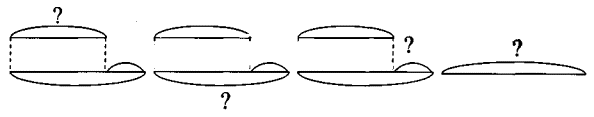 - Внимательно прослушайте задачу, выберите подходящую схему и отметьте её галочкой.Задача. На день рождения к пингвину приплыли 4 тюленя, а кашалотов на 2 больше. Сколько кашалотов приплыло на день рождения пингвина?Какую схему выбрали? Докажите.- Определите вид задачи (задача на увеличение числа)Давайте заполним схему и решим задачу на листочках (1 ученик у доски).Самооценка: - кто желает проанализировать, как он сейчас поработал? (по опоре)- Каким цветом ты оценил бы сейчас свою работу?II Физкультминутка. Давайте вместе с именинником-пингвином и его друзьями отдохнём.(Электронная физминутка «Повторяй! Не зевай!»)III Формулирование проблемы, планированиеНа доске  слова: весы,  длина,  сантиметр,   линейка, масса,  килограмм, объём;- Разбейте слова на группы. Объясните свой выбор.Проверка: 1. Весы, масса, килограмм.                   2. Длина, сантиметр, линейка. - Длина измеряется линейкой, единица измерения – сантиметр. - Масса измеряется с помощью весов, единица измерения –килограмм.- Почему слово «объем» вы не отнесли ни к одной группе? (Мы не знакомы с этим словом, не знаем, что оно означает.) - Что же сегодня на уроке вам предстоит выяснить?                             ?       - Чтобы это доказать или опровергнуть, что вам надо выяснить об объеме?1. Что такое "объем".2. Можно ли сравнить объем3. Как измерить объем.4. Каковы единицы измерения объема.- Чем мы сейчас занимались? (Планировали свою деятельность)- Для чего все это вам нужно знать?IV Открытие нового знания.1. - Сегодня на урок я принесла различные предметы, которые вам хорошо знакомы: это стакан, банка, кружка.- Для чего мы используем эти предметы в жизни? (чтобы наливать в них различные жидкости – чай, молоко, кефир, воду…)- Какие задания можете предложить для работы с тем, что стоит у меня на столе? ( можно  узнать, сколько воды в каждом сосуде. Можно  выяснить, где воды больше всего. А где меньше? И т.д.)- Давайте посмотрим, во все ли эти предметы помещается одинаковое количество жидкости. Как это сделать? (переливанием)Возьмём стакан с водой и посмотрим, такое ли количество жидкости помещается в банке. Для этого воду из стакана перельём в банку и посмотрим, поместится ли эта вода в банке. (Видно, что вода из стакана поместилась в банке вся, и при этом в банке ещё осталось место. Значит, можно сделать вывод, что воды в стакане меньше, чем в банке).Воду вернём обратно в стакан.Проверим, одинаковое количество воды помещается в стакане и в кружке. Перельём воду из стакана в кружку.(Видим, что вода поместилась вся и её ровно столько же, сколько и в стакане. Можно сделать вывод, что в стакане и в кружке помещается воды одинаково.)- Сейчас при переливании нас интересовал цвет сосудов? А их форма? Имел ли для нас значение материал, из которого сделаны  сосуды? А их масса?- А что же было для нас важным? (Больше или меньше поместится в них воды)- При решении данной задачи нас интересовало: вместимость сосудов или в математике говорят «объём».- Итак, мы сравнивали объёмы сосудов: стакана, чашки и банки. Наши сравнения можно записать с помощью знаков: < > =стакан < банкастакан = кружка- Раз мы сумели сравнить объёмы сосудов и воспользовались знаками < > =, значит можно сказать, что объём - … (это величина)2) - Всегда ли можем измерить объём сосуда с помощью переливания? (нет, может быть, они находятся далеко друг от друга, может быть сосуд только один)- Итак, если сосуд один, то как измерить, сколько жидкости в нём помещается? (надо выбрать какую-то мерку)Работа в группах: на столе у каждой группы сосуды, различные мерки, столовые ложки и вода.Давайте с помощью столовой ложки измерим, сколько жидкости помещается в этом сосуде (сосуд у каждой группы одинаковый)Вывод: в этом сосуде помещается … ложек воды. М.Б. группа куда-то записывать свои исследования???Возьмём другую мерку – стопочку и измерим, сколько в этом сосуде помещается воды из стопочки.Вывод: в этом сосуде помещается … стопочек  воды. М.Б. группа куда-то записывать свои исследования???- Что получилось: когда взяли одну мерку, то получилось… ложек воды, когда взяли другую мерку - … стопочек воды? (мерки разные)- Как вы думаете, достаточно ли точное такое измерение? Ведь тогда каждый человек может выбрать свою мерку и один человек скажет, что получилось … ложек воды, а другой – получилось … стопочек воды. - Тогда была выбрана одинаковая единица измерения объёма. Давайте прочитаем об этом в учебнике с.5 - Может, кто-то уже знает, какую мерку используют в жизни для измерения жидкости? (литр)- Учитель демонстрирует банку объёмом .-  Где вы уже встречались с этой единицей измерения вместимости?( В магазине продают сок в коробках , 2 литра. Мама покупает молоко, кефир в пакетах . Папа заправляет машину на заправке бензином, ему автомат заливает , )- Над каким пунктом плана мы сейчас работали?V  Применение нового знания.– Откройте учебник на странице 5, №5 и №6..– Откройте учебник на странице 5, №5 - Прочитаем задачу. - Объём каких сосудов требуется сравнить? -  Что известно про первую банку?-  Что известно про вторую банку?- Можно ли выполнить это задание и сравнить объёмы 2-х банок? Почему?  2. Учебник  страница 5, №6- Прочитаем задачу. - Объём каких сосудов требуется сравнить? -  Что известно про первую банку?-  Что известно про вторую банку?- На какой вопрос надо дать ответ?- Можно ли выполнить это задание? Почему?  - Запишем сравнение объёмов в учебнике: VI  Рефлексия учебной деятельностиКакие учебные задачи вы поставили перед собой на уроке?- На все ли задачи удалось найти правильный ответ?Попробуйте оценить себя, полученные знания и приобретенные умения на сегодняшнем уроке.(Светофор самооценки)А вот и звонок!Отдохните чуть - чуть!И снова мы с вами отправимся в путьМОУ «Средняя общеобразовательная школа с углублённым изучением отдельных предметов №18» г.о. СаранскОбразовательная система «Школа 2100»1 классУрок математики  на тему:«Величина. Объём. Литр».Провела: учитель начальных  классов Долгова И.А.Саранск 2013